Анализ заявки проведенк исполнению:Зав. ОГиСЭ____________К.Е. Захаров____________ 20___ г.Анализ заявки проведенк исполнению:Зав. ОГиСЭ____________К.Е. Захаров____________ 20___ г.Анализ заявки проведенк исполнению:Зав. ОГиСЭ____________К.Е. Захаров____________ 20___ г.Анализ заявки проведенк исполнению:Зав. ОГиСЭ____________К.Е. Захаров____________ 20___ г.Анализ заявки проведенк исполнению:Зав. ОГиСЭ____________К.Е. Захаров____________ 20___ г.Анализ заявки проведенк исполнению:Зав. ОГиСЭ____________К.Е. Захаров____________ 20___ г.Анализ заявки проведенк исполнению:Зав. ОГиСЭ____________К.Е. Захаров____________ 20___ г.Анализ заявки проведенк исполнению:Зав. ОГиСЭ____________К.Е. Захаров____________ 20___ г.Анализ заявки проведенк исполнению:Зав. ОГиСЭ____________К.Е. Захаров____________ 20___ г.Анализ заявки проведенк исполнению:Зав. ОГиСЭ____________К.Е. Захаров____________ 20___ г.Анализ заявки проведенк исполнению:Зав. ОГиСЭ____________К.Е. Захаров____________ 20___ г.Анализ заявки проведенк исполнению:Зав. ОГиСЭ____________К.Е. Захаров____________ 20___ г.Анализ заявки проведенк исполнению:Зав. ОГиСЭ____________К.Е. Захаров____________ 20___ г.Анализ заявки проведенк исполнению:Зав. ОГиСЭ____________К.Е. Захаров____________ 20___ г.Анализ заявки проведенк исполнению:Зав. ОГиСЭ____________К.Е. Захаров____________ 20___ г.Анализ заявки проведенк исполнению:Зав. ОГиСЭ____________К.Е. Захаров____________ 20___ г.Главному врачу ФБУЗ «Центр гигиены и эпидемиологии в Московской области»М.В. КалькаевуГлавному врачу ФБУЗ «Центр гигиены и эпидемиологии в Московской области»М.В. КалькаевуГлавному врачу ФБУЗ «Центр гигиены и эпидемиологии в Московской области»М.В. КалькаевуГлавному врачу ФБУЗ «Центр гигиены и эпидемиологии в Московской области»М.В. КалькаевуГлавному врачу ФБУЗ «Центр гигиены и эпидемиологии в Московской области»М.В. КалькаевуГлавному врачу ФБУЗ «Центр гигиены и эпидемиологии в Московской области»М.В. КалькаевуГлавному врачу ФБУЗ «Центр гигиены и эпидемиологии в Московской области»М.В. КалькаевуГлавному врачу ФБУЗ «Центр гигиены и эпидемиологии в Московской области»М.В. КалькаевуЗаявление на проведение экспертизы в целях выдачи санитарно-эпидемиологическогозаключения в соответствии с требованиями Федерального закона от 01.07.2017г № 135-ФЗЗаявление на проведение экспертизы в целях выдачи санитарно-эпидемиологическогозаключения в соответствии с требованиями Федерального закона от 01.07.2017г № 135-ФЗЗаявление на проведение экспертизы в целях выдачи санитарно-эпидемиологическогозаключения в соответствии с требованиями Федерального закона от 01.07.2017г № 135-ФЗЗаявление на проведение экспертизы в целях выдачи санитарно-эпидемиологическогозаключения в соответствии с требованиями Федерального закона от 01.07.2017г № 135-ФЗЗаявление на проведение экспертизы в целях выдачи санитарно-эпидемиологическогозаключения в соответствии с требованиями Федерального закона от 01.07.2017г № 135-ФЗЗаявление на проведение экспертизы в целях выдачи санитарно-эпидемиологическогозаключения в соответствии с требованиями Федерального закона от 01.07.2017г № 135-ФЗЗаявление на проведение экспертизы в целях выдачи санитарно-эпидемиологическогозаключения в соответствии с требованиями Федерального закона от 01.07.2017г № 135-ФЗЗаявление на проведение экспертизы в целях выдачи санитарно-эпидемиологическогозаключения в соответствии с требованиями Федерального закона от 01.07.2017г № 135-ФЗЗаявление на проведение экспертизы в целях выдачи санитарно-эпидемиологическогозаключения в соответствии с требованиями Федерального закона от 01.07.2017г № 135-ФЗЗаявление на проведение экспертизы в целях выдачи санитарно-эпидемиологическогозаключения в соответствии с требованиями Федерального закона от 01.07.2017г № 135-ФЗЗаявление на проведение экспертизы в целях выдачи санитарно-эпидемиологическогозаключения в соответствии с требованиями Федерального закона от 01.07.2017г № 135-ФЗЗаявление на проведение экспертизы в целях выдачи санитарно-эпидемиологическогозаключения в соответствии с требованиями Федерального закона от 01.07.2017г № 135-ФЗЗаявление на проведение экспертизы в целях выдачи санитарно-эпидемиологическогозаключения в соответствии с требованиями Федерального закона от 01.07.2017г № 135-ФЗЗаявление на проведение экспертизы в целях выдачи санитарно-эпидемиологическогозаключения в соответствии с требованиями Федерального закона от 01.07.2017г № 135-ФЗЗаявление на проведение экспертизы в целях выдачи санитарно-эпидемиологическогозаключения в соответствии с требованиями Федерального закона от 01.07.2017г № 135-ФЗЗаявление на проведение экспертизы в целях выдачи санитарно-эпидемиологическогозаключения в соответствии с требованиями Федерального закона от 01.07.2017г № 135-ФЗЗаявление на проведение экспертизы в целях выдачи санитарно-эпидемиологическогозаключения в соответствии с требованиями Федерального закона от 01.07.2017г № 135-ФЗЗаявление на проведение экспертизы в целях выдачи санитарно-эпидемиологическогозаключения в соответствии с требованиями Федерального закона от 01.07.2017г № 135-ФЗЗаявление на проведение экспертизы в целях выдачи санитарно-эпидемиологическогозаключения в соответствии с требованиями Федерального закона от 01.07.2017г № 135-ФЗЗаявление на проведение экспертизы в целях выдачи санитарно-эпидемиологическогозаключения в соответствии с требованиями Федерального закона от 01.07.2017г № 135-ФЗЗаявление на проведение экспертизы в целях выдачи санитарно-эпидемиологическогозаключения в соответствии с требованиями Федерального закона от 01.07.2017г № 135-ФЗЗаявление на проведение экспертизы в целях выдачи санитарно-эпидемиологическогозаключения в соответствии с требованиями Федерального закона от 01.07.2017г № 135-ФЗЗаявление на проведение экспертизы в целях выдачи санитарно-эпидемиологическогозаключения в соответствии с требованиями Федерального закона от 01.07.2017г № 135-ФЗЗаявление на проведение экспертизы в целях выдачи санитарно-эпидемиологическогозаключения в соответствии с требованиями Федерального закона от 01.07.2017г № 135-ФЗЗаявление на проведение экспертизы в целях выдачи санитарно-эпидемиологическогозаключения в соответствии с требованиями Федерального закона от 01.07.2017г № 135-ФЗЗаявление на проведение экспертизы в целях выдачи санитарно-эпидемиологическогозаключения в соответствии с требованиями Федерального закона от 01.07.2017г № 135-ФЗЗаявление на проведение экспертизы в целях выдачи санитарно-эпидемиологическогозаключения в соответствии с требованиями Федерального закона от 01.07.2017г № 135-ФЗЗаявление на проведение экспертизы в целях выдачи санитарно-эпидемиологическогозаключения в соответствии с требованиями Федерального закона от 01.07.2017г № 135-ФЗЗаявление на проведение экспертизы в целях выдачи санитарно-эпидемиологическогозаключения в соответствии с требованиями Федерального закона от 01.07.2017г № 135-ФЗЗаявление на проведение экспертизы в целях выдачи санитарно-эпидемиологическогозаключения в соответствии с требованиями Федерального закона от 01.07.2017г № 135-ФЗЗаявление на проведение экспертизы в целях выдачи санитарно-эпидемиологическогозаключения в соответствии с требованиями Федерального закона от 01.07.2017г № 135-ФЗЗаявление на проведение экспертизы в целях выдачи санитарно-эпидемиологическогозаключения в соответствии с требованиями Федерального закона от 01.07.2017г № 135-ФЗЗаявление на проведение экспертизы в целях выдачи санитарно-эпидемиологическогозаключения в соответствии с требованиями Федерального закона от 01.07.2017г № 135-ФЗЗаявление на проведение экспертизы в целях выдачи санитарно-эпидемиологическогозаключения в соответствии с требованиями Федерального закона от 01.07.2017г № 135-ФЗЗаявление на проведение экспертизы в целях выдачи санитарно-эпидемиологическогозаключения в соответствии с требованиями Федерального закона от 01.07.2017г № 135-ФЗЗаявление на проведение экспертизы в целях выдачи санитарно-эпидемиологическогозаключения в соответствии с требованиями Федерального закона от 01.07.2017г № 135-ФЗЗаявление на проведение экспертизы в целях выдачи санитарно-эпидемиологическогозаключения в соответствии с требованиями Федерального закона от 01.07.2017г № 135-ФЗЗаявление на проведение экспертизы в целях выдачи санитарно-эпидемиологическогозаключения в соответствии с требованиями Федерального закона от 01.07.2017г № 135-ФЗЗаявление на проведение экспертизы в целях выдачи санитарно-эпидемиологическогозаключения в соответствии с требованиями Федерального закона от 01.07.2017г № 135-ФЗЗаявление на проведение экспертизы в целях выдачи санитарно-эпидемиологическогозаключения в соответствии с требованиями Федерального закона от 01.07.2017г № 135-ФЗЗаявление на проведение экспертизы в целях выдачи санитарно-эпидемиологическогозаключения в соответствии с требованиями Федерального закона от 01.07.2017г № 135-ФЗЗаявитель:Заявитель:Заявитель:Заявитель:Заявитель:Заявитель:Заявитель:Наименование ЮЛ (ИП)/ФИОНаименование ЮЛ (ИП)/ФИОНаименование ЮЛ (ИП)/ФИОНаименование ЮЛ (ИП)/ФИОНаименование ЮЛ (ИП)/ФИОНаименование ЮЛ (ИП)/ФИОНаименование ЮЛ (ИП)/ФИОНаименование ЮЛ (ИП)/ФИОНаименование ЮЛ (ИП)/ФИОНаименование ЮЛ (ИП)/ФИОНаименование ЮЛ (ИП)/ФИОНаименование ЮЛ (ИП)/ФИОНаименование ЮЛ (ИП)/ФИОНаименование ЮЛ (ИП)/ФИОНаименование ЮЛ (ИП)/ФИОНаименование ЮЛ (ИП)/ФИОНаименование ЮЛ (ИП)/ФИОНаименование ЮЛ (ИП)/ФИОНаименование ЮЛ (ИП)/ФИОНаименование ЮЛ (ИП)/ФИОНаименование ЮЛ (ИП)/ФИОНаименование ЮЛ (ИП)/ФИОНаименование ЮЛ (ИП)/ФИОНаименование ЮЛ (ИП)/ФИОНаименование ЮЛ (ИП)/ФИОНаименование ЮЛ (ИП)/ФИОНаименование ЮЛ (ИП)/ФИОНаименование ЮЛ (ИП)/ФИОНаименование ЮЛ (ИП)/ФИОНаименование ЮЛ (ИП)/ФИОНаименование ЮЛ (ИП)/ФИОНаименование ЮЛ (ИП)/ФИОНаименование ЮЛ (ИП)/ФИОНаименование ЮЛ (ИП)/ФИОНаименование ЮЛ (ИП)/ФИОНаименование ЮЛ (ИП)/ФИОНаименование ЮЛ (ИП)/ФИОНаименование ЮЛ (ИП)/ФИОНаименование ЮЛ (ИП)/ФИОНаименование ЮЛ (ИП)/ФИОНаименование ЮЛ (ИП)/ФИОв лице:в лице:в лице:в лице:должность/ФИОдолжность/ФИОдолжность/ФИОдолжность/ФИОдолжность/ФИОдолжность/ФИОдолжность/ФИОдолжность/ФИОдолжность/ФИОдолжность/ФИОдолжность/ФИОдолжность/ФИОдолжность/ФИОдолжность/ФИОдолжность/ФИОдолжность/ФИОдолжность/ФИОдолжность/ФИОдолжность/ФИОдолжность/ФИОдолжность/ФИОдолжность/ФИОдолжность/ФИОдолжность/ФИОдолжность/ФИОдолжность/ФИОдолжность/ФИОдолжность/ФИОдолжность/ФИОдолжность/ФИОдолжность/ФИОдолжность/ФИОдолжность/ФИОдолжность/ФИОдолжность/ФИОдолжность/ФИОдолжность/ФИОдолжность/ФИОдолжность/ФИОдолжность/ФИОдолжность/ФИОДействующего на основании (устава/доверенности):Действующего на основании (устава/доверенности):Действующего на основании (устава/доверенности):Действующего на основании (устава/доверенности):Действующего на основании (устава/доверенности):Действующего на основании (устава/доверенности):Действующего на основании (устава/доверенности):Действующего на основании (устава/доверенности):Действующего на основании (устава/доверенности):Действующего на основании (устава/доверенности):Действующего на основании (устава/доверенности):Действующего на основании (устава/доверенности):Действующего на основании (устава/доверенности):Действующего на основании (устава/доверенности):Действующего на основании (устава/доверенности):Действующего на основании (устава/доверенности):Действующего на основании (устава/доверенности):Действующего на основании (устава/доверенности):Действующего на основании (устава/доверенности):Действующего на основании (устава/доверенности):Действующего на основании (устава/доверенности):Действующего на основании (устава/доверенности):Действующего на основании (устава/доверенности):Действующего на основании (устава/доверенности):Действующего на основании (устава/доверенности):адрес: юридический/место регистрации:адрес: юридический/место регистрации:адрес: юридический/место регистрации:адрес: юридический/место регистрации:адрес: юридический/место регистрации:адрес: юридический/место регистрации:адрес: юридический/место регистрации:адрес: юридический/место регистрации:адрес: юридический/место регистрации:адрес: юридический/место регистрации:адрес: юридический/место регистрации:адрес: юридический/место регистрации:адрес: юридический/место регистрации:адрес: юридический/место регистрации:адрес: юридический/место регистрации:адрес: юридический/место регистрации:адрес: юридический/место регистрации:адрес: юридический/место регистрации:тел.тел.тел.тел.тел.E-mailE-mailE-mailE-mailE-mailE-mailИННИННИННИННИННОГРНОГРНОГРНОГРНОГРНОГРНПрошу провести экспертизу первично/повторно (нужное подчеркнуть) материалов обоснования возможности размещения в приаэродромной территории проектируемого, строящегося, реконструируемого (нужное подчеркнуть) Прошу провести экспертизу первично/повторно (нужное подчеркнуть) материалов обоснования возможности размещения в приаэродромной территории проектируемого, строящегося, реконструируемого (нужное подчеркнуть) Прошу провести экспертизу первично/повторно (нужное подчеркнуть) материалов обоснования возможности размещения в приаэродромной территории проектируемого, строящегося, реконструируемого (нужное подчеркнуть) Прошу провести экспертизу первично/повторно (нужное подчеркнуть) материалов обоснования возможности размещения в приаэродромной территории проектируемого, строящегося, реконструируемого (нужное подчеркнуть) Прошу провести экспертизу первично/повторно (нужное подчеркнуть) материалов обоснования возможности размещения в приаэродромной территории проектируемого, строящегося, реконструируемого (нужное подчеркнуть) Прошу провести экспертизу первично/повторно (нужное подчеркнуть) материалов обоснования возможности размещения в приаэродромной территории проектируемого, строящегося, реконструируемого (нужное подчеркнуть) Прошу провести экспертизу первично/повторно (нужное подчеркнуть) материалов обоснования возможности размещения в приаэродромной территории проектируемого, строящегося, реконструируемого (нужное подчеркнуть) Прошу провести экспертизу первично/повторно (нужное подчеркнуть) материалов обоснования возможности размещения в приаэродромной территории проектируемого, строящегося, реконструируемого (нужное подчеркнуть) Прошу провести экспертизу первично/повторно (нужное подчеркнуть) материалов обоснования возможности размещения в приаэродромной территории проектируемого, строящегося, реконструируемого (нужное подчеркнуть) Прошу провести экспертизу первично/повторно (нужное подчеркнуть) материалов обоснования возможности размещения в приаэродромной территории проектируемого, строящегося, реконструируемого (нужное подчеркнуть) Прошу провести экспертизу первично/повторно (нужное подчеркнуть) материалов обоснования возможности размещения в приаэродромной территории проектируемого, строящегося, реконструируемого (нужное подчеркнуть) Прошу провести экспертизу первично/повторно (нужное подчеркнуть) материалов обоснования возможности размещения в приаэродромной территории проектируемого, строящегося, реконструируемого (нужное подчеркнуть) Прошу провести экспертизу первично/повторно (нужное подчеркнуть) материалов обоснования возможности размещения в приаэродромной территории проектируемого, строящегося, реконструируемого (нужное подчеркнуть) Прошу провести экспертизу первично/повторно (нужное подчеркнуть) материалов обоснования возможности размещения в приаэродромной территории проектируемого, строящегося, реконструируемого (нужное подчеркнуть) Прошу провести экспертизу первично/повторно (нужное подчеркнуть) материалов обоснования возможности размещения в приаэродромной территории проектируемого, строящегося, реконструируемого (нужное подчеркнуть) Прошу провести экспертизу первично/повторно (нужное подчеркнуть) материалов обоснования возможности размещения в приаэродромной территории проектируемого, строящегося, реконструируемого (нужное подчеркнуть) Прошу провести экспертизу первично/повторно (нужное подчеркнуть) материалов обоснования возможности размещения в приаэродромной территории проектируемого, строящегося, реконструируемого (нужное подчеркнуть) Прошу провести экспертизу первично/повторно (нужное подчеркнуть) материалов обоснования возможности размещения в приаэродромной территории проектируемого, строящегося, реконструируемого (нужное подчеркнуть) Прошу провести экспертизу первично/повторно (нужное подчеркнуть) материалов обоснования возможности размещения в приаэродромной территории проектируемого, строящегося, реконструируемого (нужное подчеркнуть) Прошу провести экспертизу первично/повторно (нужное подчеркнуть) материалов обоснования возможности размещения в приаэродромной территории проектируемого, строящегося, реконструируемого (нужное подчеркнуть) Прошу провести экспертизу первично/повторно (нужное подчеркнуть) материалов обоснования возможности размещения в приаэродромной территории проектируемого, строящегося, реконструируемого (нужное подчеркнуть) Прошу провести экспертизу первично/повторно (нужное подчеркнуть) материалов обоснования возможности размещения в приаэродромной территории проектируемого, строящегося, реконструируемого (нужное подчеркнуть) Прошу провести экспертизу первично/повторно (нужное подчеркнуть) материалов обоснования возможности размещения в приаэродромной территории проектируемого, строящегося, реконструируемого (нужное подчеркнуть) Прошу провести экспертизу первично/повторно (нужное подчеркнуть) материалов обоснования возможности размещения в приаэродромной территории проектируемого, строящегося, реконструируемого (нужное подчеркнуть) Прошу провести экспертизу первично/повторно (нужное подчеркнуть) материалов обоснования возможности размещения в приаэродромной территории проектируемого, строящегося, реконструируемого (нужное подчеркнуть) Прошу провести экспертизу первично/повторно (нужное подчеркнуть) материалов обоснования возможности размещения в приаэродромной территории проектируемого, строящегося, реконструируемого (нужное подчеркнуть) Прошу провести экспертизу первично/повторно (нужное подчеркнуть) материалов обоснования возможности размещения в приаэродромной территории проектируемого, строящегося, реконструируемого (нужное подчеркнуть) Прошу провести экспертизу первично/повторно (нужное подчеркнуть) материалов обоснования возможности размещения в приаэродромной территории проектируемого, строящегося, реконструируемого (нужное подчеркнуть) Прошу провести экспертизу первично/повторно (нужное подчеркнуть) материалов обоснования возможности размещения в приаэродромной территории проектируемого, строящегося, реконструируемого (нужное подчеркнуть) Прошу провести экспертизу первично/повторно (нужное подчеркнуть) материалов обоснования возможности размещения в приаэродромной территории проектируемого, строящегося, реконструируемого (нужное подчеркнуть) Прошу провести экспертизу первично/повторно (нужное подчеркнуть) материалов обоснования возможности размещения в приаэродромной территории проектируемого, строящегося, реконструируемого (нужное подчеркнуть) Прошу провести экспертизу первично/повторно (нужное подчеркнуть) материалов обоснования возможности размещения в приаэродромной территории проектируемого, строящегося, реконструируемого (нужное подчеркнуть) Прошу провести экспертизу первично/повторно (нужное подчеркнуть) материалов обоснования возможности размещения в приаэродромной территории проектируемого, строящегося, реконструируемого (нужное подчеркнуть) Прошу провести экспертизу первично/повторно (нужное подчеркнуть) материалов обоснования возможности размещения в приаэродромной территории проектируемого, строящегося, реконструируемого (нужное подчеркнуть) Прошу провести экспертизу первично/повторно (нужное подчеркнуть) материалов обоснования возможности размещения в приаэродромной территории проектируемого, строящегося, реконструируемого (нужное подчеркнуть) Прошу провести экспертизу первично/повторно (нужное подчеркнуть) материалов обоснования возможности размещения в приаэродромной территории проектируемого, строящегося, реконструируемого (нужное подчеркнуть) Прошу провести экспертизу первично/повторно (нужное подчеркнуть) материалов обоснования возможности размещения в приаэродромной территории проектируемого, строящегося, реконструируемого (нужное подчеркнуть) Прошу провести экспертизу первично/повторно (нужное подчеркнуть) материалов обоснования возможности размещения в приаэродромной территории проектируемого, строящегося, реконструируемого (нужное подчеркнуть) Прошу провести экспертизу первично/повторно (нужное подчеркнуть) материалов обоснования возможности размещения в приаэродромной территории проектируемого, строящегося, реконструируемого (нужное подчеркнуть) Прошу провести экспертизу первично/повторно (нужное подчеркнуть) материалов обоснования возможности размещения в приаэродромной территории проектируемого, строящегося, реконструируемого (нужное подчеркнуть) Прошу провести экспертизу первично/повторно (нужное подчеркнуть) материалов обоснования возможности размещения в приаэродромной территории проектируемого, строящегося, реконструируемого (нужное подчеркнуть) объектаобъектаобъектаобъектаобъектаобъектана земельном участке с кадастровым номеромна земельном участке с кадастровым номеромна земельном участке с кадастровым номеромна земельном участке с кадастровым номеромна земельном участке с кадастровым номеромна земельном участке с кадастровым номеромна земельном участке с кадастровым номеромна земельном участке с кадастровым номеромна земельном участке с кадастровым номеромна земельном участке с кадастровым номеромна земельном участке с кадастровым номеромна земельном участке с кадастровым номеромна земельном участке с кадастровым номеромна земельном участке с кадастровым номеромна земельном участке с кадастровым номеромна земельном участке с кадастровым номеромна земельном участке с кадастровым номеромна земельном участке с кадастровым номеромна земельном участке с кадастровым номеромна земельном участке с кадастровым номеромна земельном участке с кадастровым номеромна земельном участке с кадастровым номеромПо адресу:По адресу:По адресу:По адресу:По адресу:По адресу:По адресу:По адресу:и выдать экспертное заключение о соответствии/несоответствии требованиям законодательства в области обеспечения санитарно-эпидемиологического благополучия населения.и выдать экспертное заключение о соответствии/несоответствии требованиям законодательства в области обеспечения санитарно-эпидемиологического благополучия населения.и выдать экспертное заключение о соответствии/несоответствии требованиям законодательства в области обеспечения санитарно-эпидемиологического благополучия населения.и выдать экспертное заключение о соответствии/несоответствии требованиям законодательства в области обеспечения санитарно-эпидемиологического благополучия населения.и выдать экспертное заключение о соответствии/несоответствии требованиям законодательства в области обеспечения санитарно-эпидемиологического благополучия населения.и выдать экспертное заключение о соответствии/несоответствии требованиям законодательства в области обеспечения санитарно-эпидемиологического благополучия населения.и выдать экспертное заключение о соответствии/несоответствии требованиям законодательства в области обеспечения санитарно-эпидемиологического благополучия населения.и выдать экспертное заключение о соответствии/несоответствии требованиям законодательства в области обеспечения санитарно-эпидемиологического благополучия населения.и выдать экспертное заключение о соответствии/несоответствии требованиям законодательства в области обеспечения санитарно-эпидемиологического благополучия населения.и выдать экспертное заключение о соответствии/несоответствии требованиям законодательства в области обеспечения санитарно-эпидемиологического благополучия населения.и выдать экспертное заключение о соответствии/несоответствии требованиям законодательства в области обеспечения санитарно-эпидемиологического благополучия населения.и выдать экспертное заключение о соответствии/несоответствии требованиям законодательства в области обеспечения санитарно-эпидемиологического благополучия населения.и выдать экспертное заключение о соответствии/несоответствии требованиям законодательства в области обеспечения санитарно-эпидемиологического благополучия населения.и выдать экспертное заключение о соответствии/несоответствии требованиям законодательства в области обеспечения санитарно-эпидемиологического благополучия населения.и выдать экспертное заключение о соответствии/несоответствии требованиям законодательства в области обеспечения санитарно-эпидемиологического благополучия населения.и выдать экспертное заключение о соответствии/несоответствии требованиям законодательства в области обеспечения санитарно-эпидемиологического благополучия населения.и выдать экспертное заключение о соответствии/несоответствии требованиям законодательства в области обеспечения санитарно-эпидемиологического благополучия населения.и выдать экспертное заключение о соответствии/несоответствии требованиям законодательства в области обеспечения санитарно-эпидемиологического благополучия населения.и выдать экспертное заключение о соответствии/несоответствии требованиям законодательства в области обеспечения санитарно-эпидемиологического благополучия населения.и выдать экспертное заключение о соответствии/несоответствии требованиям законодательства в области обеспечения санитарно-эпидемиологического благополучия населения.и выдать экспертное заключение о соответствии/несоответствии требованиям законодательства в области обеспечения санитарно-эпидемиологического благополучия населения.и выдать экспертное заключение о соответствии/несоответствии требованиям законодательства в области обеспечения санитарно-эпидемиологического благополучия населения.и выдать экспертное заключение о соответствии/несоответствии требованиям законодательства в области обеспечения санитарно-эпидемиологического благополучия населения.и выдать экспертное заключение о соответствии/несоответствии требованиям законодательства в области обеспечения санитарно-эпидемиологического благополучия населения.и выдать экспертное заключение о соответствии/несоответствии требованиям законодательства в области обеспечения санитарно-эпидемиологического благополучия населения.и выдать экспертное заключение о соответствии/несоответствии требованиям законодательства в области обеспечения санитарно-эпидемиологического благополучия населения.и выдать экспертное заключение о соответствии/несоответствии требованиям законодательства в области обеспечения санитарно-эпидемиологического благополучия населения.и выдать экспертное заключение о соответствии/несоответствии требованиям законодательства в области обеспечения санитарно-эпидемиологического благополучия населения.и выдать экспертное заключение о соответствии/несоответствии требованиям законодательства в области обеспечения санитарно-эпидемиологического благополучия населения.и выдать экспертное заключение о соответствии/несоответствии требованиям законодательства в области обеспечения санитарно-эпидемиологического благополучия населения.и выдать экспертное заключение о соответствии/несоответствии требованиям законодательства в области обеспечения санитарно-эпидемиологического благополучия населения.и выдать экспертное заключение о соответствии/несоответствии требованиям законодательства в области обеспечения санитарно-эпидемиологического благополучия населения.и выдать экспертное заключение о соответствии/несоответствии требованиям законодательства в области обеспечения санитарно-эпидемиологического благополучия населения.и выдать экспертное заключение о соответствии/несоответствии требованиям законодательства в области обеспечения санитарно-эпидемиологического благополучия населения.и выдать экспертное заключение о соответствии/несоответствии требованиям законодательства в области обеспечения санитарно-эпидемиологического благополучия населения.и выдать экспертное заключение о соответствии/несоответствии требованиям законодательства в области обеспечения санитарно-эпидемиологического благополучия населения.и выдать экспертное заключение о соответствии/несоответствии требованиям законодательства в области обеспечения санитарно-эпидемиологического благополучия населения.и выдать экспертное заключение о соответствии/несоответствии требованиям законодательства в области обеспечения санитарно-эпидемиологического благополучия населения.и выдать экспертное заключение о соответствии/несоответствии требованиям законодательства в области обеспечения санитарно-эпидемиологического благополучия населения.и выдать экспертное заключение о соответствии/несоответствии требованиям законодательства в области обеспечения санитарно-эпидемиологического благополучия населения.и выдать экспертное заключение о соответствии/несоответствии требованиям законодательства в области обеспечения санитарно-эпидемиологического благополучия населения.выдать дубликатвыдать дубликатвыдать дубликатвыдать дубликатвыдать дубликатвыдать дубликатвыдать дубликатвыдать дубликатвыдать дубликатвыдать дубликатвыдать дубликатвыдать дубликатвыдать дубликатвыдать дубликатвыдать дубликатвыдать дубликатвыдать дубликатвыдать дубликатвыдать дубликатвыдать дубликатвыдать дубликатвыдать дубликатвыдать дубликатвыдать дубликатвыдать дубликатвыдать дубликатвыдать дубликатвыдать дубликатвыдать дубликатвыдать дубликатвыдать дубликатвыдать дубликатвыдать дубликатвыдать дубликатвыдать дубликатвыдать дубликатвыдать дубликатвыдать дубликатвыдать дубликатвыдать дубликатвыдать дубликатТехнико-экономические параметры объекта:Технико-экономические параметры объекта:Технико-экономические параметры объекта:Технико-экономические параметры объекта:Технико-экономические параметры объекта:Технико-экономические параметры объекта:Технико-экономические параметры объекта:Технико-экономические параметры объекта:Технико-экономические параметры объекта:Технико-экономические параметры объекта:Технико-экономические параметры объекта:Технико-экономические параметры объекта:Технико-экономические параметры объекта:Технико-экономические параметры объекта:Технико-экономические параметры объекта:Технико-экономические параметры объекта:Технико-экономические параметры объекта:Технико-экономические параметры объекта:Технико-экономические параметры объекта:Технико-экономические параметры объекта:Технико-экономические параметры объекта:Технико-экономические параметры объекта:Технико-экономические параметры объекта:Технико-экономические параметры объекта:Технико-экономические параметры объекта:Технико-экономические параметры объекта:Технико-экономические параметры объекта:Технико-экономические параметры объекта:Технико-экономические параметры объекта:Технико-экономические параметры объекта:Технико-экономические параметры объекта:Технико-экономические параметры объекта:Технико-экономические параметры объекта:Технико-экономические параметры объекта:Технико-экономические параметры объекта:Технико-экономические параметры объекта:Технико-экономические параметры объекта:Технико-экономические параметры объекта:Технико-экономические параметры объекта:Технико-экономические параметры объекта:Технико-экономические параметры объекта:Предельная высотаПредельная высотаПредельная высотаПредельная высотаПредельная высотаПредельная высотаПредельная высотаПредельная высотаПредельная высотаПредельная высотаПредельная высотам;м;м;м;м;м;м;м;м;м;м;Площадь застройкиПлощадь застройкиПлощадь застройкиПлощадь застройкиПлощадь застройкиПлощадь застройкиПлощадь застройкиПлощадь застройкиПлощадь застройкиПлощадь застройкиПлощадь застройкикв.м;кв.м;кв.м;кв.м;кв.м;кв.м;кв.м;кв.м;кв.м;кв.м;кв.м;Тип водоснабженияТип водоснабженияТип водоснабженияТип водоснабженияТип водоснабженияТип водоснабженияТип водоснабженияТип водоснабженияТип водоснабженияТип водоснабженияТип водоснабженияТип водоотведенияТип водоотведенияТип водоотведенияТип водоотведенияТип водоотведенияТип водоотведенияТип водоотведенияТип водоотведенияТип водоотведенияТип водоотведенияТип водоотведенияКласс опасности (при наличии)Класс опасности (при наличии)Класс опасности (при наличии)Класс опасности (при наличии)Класс опасности (при наличии)Класс опасности (при наличии)Класс опасности (при наличии)Класс опасности (при наличии)Класс опасности (при наличии)Класс опасности (при наличии)Класс опасности (при наличии)Класс опасности (при наличии)Класс опасности (при наличии)Класс опасности (при наличии)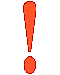 Заявитель ознакомлен с: порядком и условиями проведения санитарно-эпидемиологических экспертиз; методами проведения санитарно-эпидемиологических экспертиз и областью аккредитации ОИ.Заявитель ознакомлен с: порядком и условиями проведения санитарно-эпидемиологических экспертиз; методами проведения санитарно-эпидемиологических экспертиз и областью аккредитации ОИ.Заявитель ознакомлен с: порядком и условиями проведения санитарно-эпидемиологических экспертиз; методами проведения санитарно-эпидемиологических экспертиз и областью аккредитации ОИ.Заявитель ознакомлен с: порядком и условиями проведения санитарно-эпидемиологических экспертиз; методами проведения санитарно-эпидемиологических экспертиз и областью аккредитации ОИ.Заявитель ознакомлен с: порядком и условиями проведения санитарно-эпидемиологических экспертиз; методами проведения санитарно-эпидемиологических экспертиз и областью аккредитации ОИ.Заявитель ознакомлен с: порядком и условиями проведения санитарно-эпидемиологических экспертиз; методами проведения санитарно-эпидемиологических экспертиз и областью аккредитации ОИ.Заявитель ознакомлен с: порядком и условиями проведения санитарно-эпидемиологических экспертиз; методами проведения санитарно-эпидемиологических экспертиз и областью аккредитации ОИ.Заявитель ознакомлен с: порядком и условиями проведения санитарно-эпидемиологических экспертиз; методами проведения санитарно-эпидемиологических экспертиз и областью аккредитации ОИ.Заявитель ознакомлен с: порядком и условиями проведения санитарно-эпидемиологических экспертиз; методами проведения санитарно-эпидемиологических экспертиз и областью аккредитации ОИ.Заявитель ознакомлен с: порядком и условиями проведения санитарно-эпидемиологических экспертиз; методами проведения санитарно-эпидемиологических экспертиз и областью аккредитации ОИ.Заявитель ознакомлен с: порядком и условиями проведения санитарно-эпидемиологических экспертиз; методами проведения санитарно-эпидемиологических экспертиз и областью аккредитации ОИ.Заявитель ознакомлен с: порядком и условиями проведения санитарно-эпидемиологических экспертиз; методами проведения санитарно-эпидемиологических экспертиз и областью аккредитации ОИ.Заявитель ознакомлен с: порядком и условиями проведения санитарно-эпидемиологических экспертиз; методами проведения санитарно-эпидемиологических экспертиз и областью аккредитации ОИ.Заявитель ознакомлен с: порядком и условиями проведения санитарно-эпидемиологических экспертиз; методами проведения санитарно-эпидемиологических экспертиз и областью аккредитации ОИ.Заявитель ознакомлен с: порядком и условиями проведения санитарно-эпидемиологических экспертиз; методами проведения санитарно-эпидемиологических экспертиз и областью аккредитации ОИ.Заявитель ознакомлен с: порядком и условиями проведения санитарно-эпидемиологических экспертиз; методами проведения санитарно-эпидемиологических экспертиз и областью аккредитации ОИ.Заявитель ознакомлен с: порядком и условиями проведения санитарно-эпидемиологических экспертиз; методами проведения санитарно-эпидемиологических экспертиз и областью аккредитации ОИ.Заявитель ознакомлен с: порядком и условиями проведения санитарно-эпидемиологических экспертиз; методами проведения санитарно-эпидемиологических экспертиз и областью аккредитации ОИ.Заявитель ознакомлен с: порядком и условиями проведения санитарно-эпидемиологических экспертиз; методами проведения санитарно-эпидемиологических экспертиз и областью аккредитации ОИ.Заявитель ознакомлен с: порядком и условиями проведения санитарно-эпидемиологических экспертиз; методами проведения санитарно-эпидемиологических экспертиз и областью аккредитации ОИ.Заявитель ознакомлен с: порядком и условиями проведения санитарно-эпидемиологических экспертиз; методами проведения санитарно-эпидемиологических экспертиз и областью аккредитации ОИ.Заявитель ознакомлен с: порядком и условиями проведения санитарно-эпидемиологических экспертиз; методами проведения санитарно-эпидемиологических экспертиз и областью аккредитации ОИ.Заявитель ознакомлен с: порядком и условиями проведения санитарно-эпидемиологических экспертиз; методами проведения санитарно-эпидемиологических экспертиз и областью аккредитации ОИ.Заявитель ознакомлен с: порядком и условиями проведения санитарно-эпидемиологических экспертиз; методами проведения санитарно-эпидемиологических экспертиз и областью аккредитации ОИ.Заявитель ознакомлен с: порядком и условиями проведения санитарно-эпидемиологических экспертиз; методами проведения санитарно-эпидемиологических экспертиз и областью аккредитации ОИ.Заявитель ознакомлен с: порядком и условиями проведения санитарно-эпидемиологических экспертиз; методами проведения санитарно-эпидемиологических экспертиз и областью аккредитации ОИ.Заявитель ознакомлен с: порядком и условиями проведения санитарно-эпидемиологических экспертиз; методами проведения санитарно-эпидемиологических экспертиз и областью аккредитации ОИ.Заявитель ознакомлен с: порядком и условиями проведения санитарно-эпидемиологических экспертиз; методами проведения санитарно-эпидемиологических экспертиз и областью аккредитации ОИ.Заявитель ознакомлен с: порядком и условиями проведения санитарно-эпидемиологических экспертиз; методами проведения санитарно-эпидемиологических экспертиз и областью аккредитации ОИ.Заявитель ознакомлен с: порядком и условиями проведения санитарно-эпидемиологических экспертиз; методами проведения санитарно-эпидемиологических экспертиз и областью аккредитации ОИ.Заявитель ознакомлен с: порядком и условиями проведения санитарно-эпидемиологических экспертиз; методами проведения санитарно-эпидемиологических экспертиз и областью аккредитации ОИ.Заявитель ознакомлен с: порядком и условиями проведения санитарно-эпидемиологических экспертиз; методами проведения санитарно-эпидемиологических экспертиз и областью аккредитации ОИ.Заявитель ознакомлен с: порядком и условиями проведения санитарно-эпидемиологических экспертиз; методами проведения санитарно-эпидемиологических экспертиз и областью аккредитации ОИ.Заявитель ознакомлен с: порядком и условиями проведения санитарно-эпидемиологических экспертиз; методами проведения санитарно-эпидемиологических экспертиз и областью аккредитации ОИ.Заявитель ознакомлен с: порядком и условиями проведения санитарно-эпидемиологических экспертиз; методами проведения санитарно-эпидемиологических экспертиз и областью аккредитации ОИ.Заявитель ознакомлен с: порядком и условиями проведения санитарно-эпидемиологических экспертиз; методами проведения санитарно-эпидемиологических экспертиз и областью аккредитации ОИ.Заявитель ознакомлен с: порядком и условиями проведения санитарно-эпидемиологических экспертиз; методами проведения санитарно-эпидемиологических экспертиз и областью аккредитации ОИ.Заявитель ознакомлен с: порядком и условиями проведения санитарно-эпидемиологических экспертиз; методами проведения санитарно-эпидемиологических экспертиз и областью аккредитации ОИ.Заявитель ознакомлен с: порядком и условиями проведения санитарно-эпидемиологических экспертиз; методами проведения санитарно-эпидемиологических экспертиз и областью аккредитации ОИ.Заявитель:Заявитель:Заявитель:Заявитель:Заявитель:Заявитель:Заявитель:Заявитель:Заявитель:Заявитель:Заявитель:Заявитель:- обязуется предоставить все необходимые материалы и документы;- обязуется предоставить все необходимые материалы и документы;- обязуется предоставить все необходимые материалы и документы;- обязуется предоставить все необходимые материалы и документы;- обязуется предоставить все необходимые материалы и документы;- обязуется предоставить все необходимые материалы и документы;- обязуется предоставить все необходимые материалы и документы;- обязуется предоставить все необходимые материалы и документы;- обязуется предоставить все необходимые материалы и документы;- обязуется предоставить все необходимые материалы и документы;- обязуется предоставить все необходимые материалы и документы;- обязуется предоставить все необходимые материалы и документы;- обязуется предоставить все необходимые материалы и документы;- обязуется предоставить все необходимые материалы и документы;- обязуется предоставить все необходимые материалы и документы;- обязуется предоставить все необходимые материалы и документы;- обязуется предоставить все необходимые материалы и документы;- обязуется предоставить все необходимые материалы и документы;- обязуется предоставить все необходимые материалы и документы;- обязуется предоставить все необходимые материалы и документы;- обязуется предоставить все необходимые материалы и документы;- обязуется предоставить все необходимые материалы и документы;- обязуется предоставить все необходимые материалы и документы;- обязуется предоставить все необходимые материалы и документы;- обязуется предоставить все необходимые материалы и документы;- обязуется предоставить все необходимые материалы и документы;- обязуется предоставить все необходимые материалы и документы;- обязуется предоставить все необходимые материалы и документы;- обязуется предоставить все необходимые материалы и документы;- обязуется предоставить все необходимые материалы и документы;- обязуется предоставить все необходимые материалы и документы;- обязуется предоставить все необходимые материалы и документы;- обязуется предоставить все необходимые материалы и документы;- обязуется предоставить все необходимые материалы и документы;- обязуется предоставить все необходимые материалы и документы;- обязуется предоставить все необходимые материалы и документы;- обязуется предоставить все необходимые материалы и документы;- обязуется предоставить все необходимые материалы и документы;- обязуется предоставить все необходимые материалы и документы;- обязуется предоставить все необходимые материалы и документы;- обязуется предоставить все необходимые материалы и документы;- обязуется в срок оплатить все расходы на проведение экспертизы/счет за выполнение работ прошу выставить на- обязуется в срок оплатить все расходы на проведение экспертизы/счет за выполнение работ прошу выставить на- обязуется в срок оплатить все расходы на проведение экспертизы/счет за выполнение работ прошу выставить на- обязуется в срок оплатить все расходы на проведение экспертизы/счет за выполнение работ прошу выставить на- обязуется в срок оплатить все расходы на проведение экспертизы/счет за выполнение работ прошу выставить на- обязуется в срок оплатить все расходы на проведение экспертизы/счет за выполнение работ прошу выставить на- обязуется в срок оплатить все расходы на проведение экспертизы/счет за выполнение работ прошу выставить на- обязуется в срок оплатить все расходы на проведение экспертизы/счет за выполнение работ прошу выставить на- обязуется в срок оплатить все расходы на проведение экспертизы/счет за выполнение работ прошу выставить на- обязуется в срок оплатить все расходы на проведение экспертизы/счет за выполнение работ прошу выставить на- обязуется в срок оплатить все расходы на проведение экспертизы/счет за выполнение работ прошу выставить на- обязуется в срок оплатить все расходы на проведение экспертизы/счет за выполнение работ прошу выставить на- обязуется в срок оплатить все расходы на проведение экспертизы/счет за выполнение работ прошу выставить на- обязуется в срок оплатить все расходы на проведение экспертизы/счет за выполнение работ прошу выставить на- обязуется в срок оплатить все расходы на проведение экспертизы/счет за выполнение работ прошу выставить на- обязуется в срок оплатить все расходы на проведение экспертизы/счет за выполнение работ прошу выставить на- обязуется в срок оплатить все расходы на проведение экспертизы/счет за выполнение работ прошу выставить на- обязуется в срок оплатить все расходы на проведение экспертизы/счет за выполнение работ прошу выставить на- обязуется в срок оплатить все расходы на проведение экспертизы/счет за выполнение работ прошу выставить на- обязуется в срок оплатить все расходы на проведение экспертизы/счет за выполнение работ прошу выставить на- обязуется в срок оплатить все расходы на проведение экспертизы/счет за выполнение работ прошу выставить на- обязуется в срок оплатить все расходы на проведение экспертизы/счет за выполнение работ прошу выставить на- обязуется в срок оплатить все расходы на проведение экспертизы/счет за выполнение работ прошу выставить на- обязуется в срок оплатить все расходы на проведение экспертизы/счет за выполнение работ прошу выставить на- обязуется в срок оплатить все расходы на проведение экспертизы/счет за выполнение работ прошу выставить на- обязуется в срок оплатить все расходы на проведение экспертизы/счет за выполнение работ прошу выставить на- обязуется в срок оплатить все расходы на проведение экспертизы/счет за выполнение работ прошу выставить на- обязуется в срок оплатить все расходы на проведение экспертизы/счет за выполнение работ прошу выставить на- обязуется в срок оплатить все расходы на проведение экспертизы/счет за выполнение работ прошу выставить на- обязуется в срок оплатить все расходы на проведение экспертизы/счет за выполнение работ прошу выставить на- обязуется в срок оплатить все расходы на проведение экспертизы/счет за выполнение работ прошу выставить на- обязуется в срок оплатить все расходы на проведение экспертизы/счет за выполнение работ прошу выставить на- обязуется в срок оплатить все расходы на проведение экспертизы/счет за выполнение работ прошу выставить на- обязуется в срок оплатить все расходы на проведение экспертизы/счет за выполнение работ прошу выставить на- обязуется в срок оплатить все расходы на проведение экспертизы/счет за выполнение работ прошу выставить на- обязуется в срок оплатить все расходы на проведение экспертизы/счет за выполнение работ прошу выставить на- обязуется в срок оплатить все расходы на проведение экспертизы/счет за выполнение работ прошу выставить на- обязуется в срок оплатить все расходы на проведение экспертизы/счет за выполнение работ прошу выставить на- обязуется в срок оплатить все расходы на проведение экспертизы/счет за выполнение работ прошу выставить на- обязуется в срок оплатить все расходы на проведение экспертизы/счет за выполнение работ прошу выставить на- подтверждает идентичность предоставленных материалов на бумажном и электронном носителе.- подтверждает идентичность предоставленных материалов на бумажном и электронном носителе.- подтверждает идентичность предоставленных материалов на бумажном и электронном носителе.- подтверждает идентичность предоставленных материалов на бумажном и электронном носителе.- подтверждает идентичность предоставленных материалов на бумажном и электронном носителе.- подтверждает идентичность предоставленных материалов на бумажном и электронном носителе.- подтверждает идентичность предоставленных материалов на бумажном и электронном носителе.- подтверждает идентичность предоставленных материалов на бумажном и электронном носителе.- подтверждает идентичность предоставленных материалов на бумажном и электронном носителе.- подтверждает идентичность предоставленных материалов на бумажном и электронном носителе.- подтверждает идентичность предоставленных материалов на бумажном и электронном носителе.- подтверждает идентичность предоставленных материалов на бумажном и электронном носителе.- подтверждает идентичность предоставленных материалов на бумажном и электронном носителе.- подтверждает идентичность предоставленных материалов на бумажном и электронном носителе.- подтверждает идентичность предоставленных материалов на бумажном и электронном носителе.- подтверждает идентичность предоставленных материалов на бумажном и электронном носителе.- подтверждает идентичность предоставленных материалов на бумажном и электронном носителе.- подтверждает идентичность предоставленных материалов на бумажном и электронном носителе.- подтверждает идентичность предоставленных материалов на бумажном и электронном носителе.- подтверждает идентичность предоставленных материалов на бумажном и электронном носителе.- подтверждает идентичность предоставленных материалов на бумажном и электронном носителе.- подтверждает идентичность предоставленных материалов на бумажном и электронном носителе.- подтверждает идентичность предоставленных материалов на бумажном и электронном носителе.- подтверждает идентичность предоставленных материалов на бумажном и электронном носителе.- подтверждает идентичность предоставленных материалов на бумажном и электронном носителе.- подтверждает идентичность предоставленных материалов на бумажном и электронном носителе.- подтверждает идентичность предоставленных материалов на бумажном и электронном носителе.- подтверждает идентичность предоставленных материалов на бумажном и электронном носителе.- подтверждает идентичность предоставленных материалов на бумажном и электронном носителе.- подтверждает идентичность предоставленных материалов на бумажном и электронном носителе.- подтверждает идентичность предоставленных материалов на бумажном и электронном носителе.- подтверждает идентичность предоставленных материалов на бумажном и электронном носителе.- подтверждает идентичность предоставленных материалов на бумажном и электронном носителе.- подтверждает идентичность предоставленных материалов на бумажном и электронном носителе.- подтверждает идентичность предоставленных материалов на бумажном и электронном носителе.- подтверждает идентичность предоставленных материалов на бумажном и электронном носителе.- подтверждает идентичность предоставленных материалов на бумажном и электронном носителе.- подтверждает идентичность предоставленных материалов на бумажном и электронном носителе.- подтверждает идентичность предоставленных материалов на бумажном и электронном носителе.- подтверждает идентичность предоставленных материалов на бумажном и электронном носителе.- подтверждает идентичность предоставленных материалов на бумажном и электронном носителе.- дает свое разрешение на обработку и хранение предоставленных материалов в электронном виде- дает свое разрешение на обработку и хранение предоставленных материалов в электронном виде- дает свое разрешение на обработку и хранение предоставленных материалов в электронном виде- дает свое разрешение на обработку и хранение предоставленных материалов в электронном виде- дает свое разрешение на обработку и хранение предоставленных материалов в электронном виде- дает свое разрешение на обработку и хранение предоставленных материалов в электронном виде- дает свое разрешение на обработку и хранение предоставленных материалов в электронном виде- дает свое разрешение на обработку и хранение предоставленных материалов в электронном виде- дает свое разрешение на обработку и хранение предоставленных материалов в электронном виде- дает свое разрешение на обработку и хранение предоставленных материалов в электронном виде- дает свое разрешение на обработку и хранение предоставленных материалов в электронном виде- дает свое разрешение на обработку и хранение предоставленных материалов в электронном виде- дает свое разрешение на обработку и хранение предоставленных материалов в электронном виде- дает свое разрешение на обработку и хранение предоставленных материалов в электронном виде- дает свое разрешение на обработку и хранение предоставленных материалов в электронном виде- дает свое разрешение на обработку и хранение предоставленных материалов в электронном виде- дает свое разрешение на обработку и хранение предоставленных материалов в электронном виде- дает свое разрешение на обработку и хранение предоставленных материалов в электронном виде- дает свое разрешение на обработку и хранение предоставленных материалов в электронном виде- дает свое разрешение на обработку и хранение предоставленных материалов в электронном виде- дает свое разрешение на обработку и хранение предоставленных материалов в электронном виде- дает свое разрешение на обработку и хранение предоставленных материалов в электронном виде- дает свое разрешение на обработку и хранение предоставленных материалов в электронном виде- дает свое разрешение на обработку и хранение предоставленных материалов в электронном виде- дает свое разрешение на обработку и хранение предоставленных материалов в электронном виде- дает свое разрешение на обработку и хранение предоставленных материалов в электронном виде- дает свое разрешение на обработку и хранение предоставленных материалов в электронном виде- дает свое разрешение на обработку и хранение предоставленных материалов в электронном виде- дает свое разрешение на обработку и хранение предоставленных материалов в электронном виде- дает свое разрешение на обработку и хранение предоставленных материалов в электронном виде- дает свое разрешение на обработку и хранение предоставленных материалов в электронном виде- дает свое разрешение на обработку и хранение предоставленных материалов в электронном виде- дает свое разрешение на обработку и хранение предоставленных материалов в электронном виде- дает свое разрешение на обработку и хранение предоставленных материалов в электронном виде- дает свое разрешение на обработку и хранение предоставленных материалов в электронном виде- дает свое разрешение на обработку и хранение предоставленных материалов в электронном виде- дает свое разрешение на обработку и хранение предоставленных материалов в электронном виде- дает свое разрешение на обработку и хранение предоставленных материалов в электронном виде- дает свое разрешение на обработку и хранение предоставленных материалов в электронном виде- дает свое разрешение на обработку и хранение предоставленных материалов в электронном виде- дает свое разрешение на обработку и хранение предоставленных материалов в электронном виде- несет полную ответственность за достоверность представленной информации.- несет полную ответственность за достоверность представленной информации.- несет полную ответственность за достоверность представленной информации.- несет полную ответственность за достоверность представленной информации.- несет полную ответственность за достоверность представленной информации.- несет полную ответственность за достоверность представленной информации.- несет полную ответственность за достоверность представленной информации.- несет полную ответственность за достоверность представленной информации.- несет полную ответственность за достоверность представленной информации.- несет полную ответственность за достоверность представленной информации.- несет полную ответственность за достоверность представленной информации.- несет полную ответственность за достоверность представленной информации.- несет полную ответственность за достоверность представленной информации.- несет полную ответственность за достоверность представленной информации.- несет полную ответственность за достоверность представленной информации.- несет полную ответственность за достоверность представленной информации.- несет полную ответственность за достоверность представленной информации.- несет полную ответственность за достоверность представленной информации.- несет полную ответственность за достоверность представленной информации.- несет полную ответственность за достоверность представленной информации.- несет полную ответственность за достоверность представленной информации.- несет полную ответственность за достоверность представленной информации.- несет полную ответственность за достоверность представленной информации.- несет полную ответственность за достоверность представленной информации.- несет полную ответственность за достоверность представленной информации.- несет полную ответственность за достоверность представленной информации.- несет полную ответственность за достоверность представленной информации.- несет полную ответственность за достоверность представленной информации.- несет полную ответственность за достоверность представленной информации.- несет полную ответственность за достоверность представленной информации.- несет полную ответственность за достоверность представленной информации.- несет полную ответственность за достоверность представленной информации.- несет полную ответственность за достоверность представленной информации.- несет полную ответственность за достоверность представленной информации.- несет полную ответственность за достоверность представленной информации.- несет полную ответственность за достоверность представленной информации.- несет полную ответственность за достоверность представленной информации.- несет полную ответственность за достоверность представленной информации.- несет полную ответственность за достоверность представленной информации.- несет полную ответственность за достоверность представленной информации.- несет полную ответственность за достоверность представленной информации.При проведении санитарно-эпидемиологической экспертизы прошу использовать следующий метод______________Выбор наиболее соответствующего метода при проведении санитарно-эпидемиологической экспертизы поручаю ОИ ФБУЗ «Центр гигиены и эпидемиологии в Московской области».При проведении санитарно-эпидемиологической экспертизы прошу использовать следующий метод______________Выбор наиболее соответствующего метода при проведении санитарно-эпидемиологической экспертизы поручаю ОИ ФБУЗ «Центр гигиены и эпидемиологии в Московской области».При проведении санитарно-эпидемиологической экспертизы прошу использовать следующий метод______________Выбор наиболее соответствующего метода при проведении санитарно-эпидемиологической экспертизы поручаю ОИ ФБУЗ «Центр гигиены и эпидемиологии в Московской области».При проведении санитарно-эпидемиологической экспертизы прошу использовать следующий метод______________Выбор наиболее соответствующего метода при проведении санитарно-эпидемиологической экспертизы поручаю ОИ ФБУЗ «Центр гигиены и эпидемиологии в Московской области».При проведении санитарно-эпидемиологической экспертизы прошу использовать следующий метод______________Выбор наиболее соответствующего метода при проведении санитарно-эпидемиологической экспертизы поручаю ОИ ФБУЗ «Центр гигиены и эпидемиологии в Московской области».При проведении санитарно-эпидемиологической экспертизы прошу использовать следующий метод______________Выбор наиболее соответствующего метода при проведении санитарно-эпидемиологической экспертизы поручаю ОИ ФБУЗ «Центр гигиены и эпидемиологии в Московской области».При проведении санитарно-эпидемиологической экспертизы прошу использовать следующий метод______________Выбор наиболее соответствующего метода при проведении санитарно-эпидемиологической экспертизы поручаю ОИ ФБУЗ «Центр гигиены и эпидемиологии в Московской области».При проведении санитарно-эпидемиологической экспертизы прошу использовать следующий метод______________Выбор наиболее соответствующего метода при проведении санитарно-эпидемиологической экспертизы поручаю ОИ ФБУЗ «Центр гигиены и эпидемиологии в Московской области».При проведении санитарно-эпидемиологической экспертизы прошу использовать следующий метод______________Выбор наиболее соответствующего метода при проведении санитарно-эпидемиологической экспертизы поручаю ОИ ФБУЗ «Центр гигиены и эпидемиологии в Московской области».При проведении санитарно-эпидемиологической экспертизы прошу использовать следующий метод______________Выбор наиболее соответствующего метода при проведении санитарно-эпидемиологической экспертизы поручаю ОИ ФБУЗ «Центр гигиены и эпидемиологии в Московской области».При проведении санитарно-эпидемиологической экспертизы прошу использовать следующий метод______________Выбор наиболее соответствующего метода при проведении санитарно-эпидемиологической экспертизы поручаю ОИ ФБУЗ «Центр гигиены и эпидемиологии в Московской области».При проведении санитарно-эпидемиологической экспертизы прошу использовать следующий метод______________Выбор наиболее соответствующего метода при проведении санитарно-эпидемиологической экспертизы поручаю ОИ ФБУЗ «Центр гигиены и эпидемиологии в Московской области».При проведении санитарно-эпидемиологической экспертизы прошу использовать следующий метод______________Выбор наиболее соответствующего метода при проведении санитарно-эпидемиологической экспертизы поручаю ОИ ФБУЗ «Центр гигиены и эпидемиологии в Московской области».При проведении санитарно-эпидемиологической экспертизы прошу использовать следующий метод______________Выбор наиболее соответствующего метода при проведении санитарно-эпидемиологической экспертизы поручаю ОИ ФБУЗ «Центр гигиены и эпидемиологии в Московской области».При проведении санитарно-эпидемиологической экспертизы прошу использовать следующий метод______________Выбор наиболее соответствующего метода при проведении санитарно-эпидемиологической экспертизы поручаю ОИ ФБУЗ «Центр гигиены и эпидемиологии в Московской области».При проведении санитарно-эпидемиологической экспертизы прошу использовать следующий метод______________Выбор наиболее соответствующего метода при проведении санитарно-эпидемиологической экспертизы поручаю ОИ ФБУЗ «Центр гигиены и эпидемиологии в Московской области».При проведении санитарно-эпидемиологической экспертизы прошу использовать следующий метод______________Выбор наиболее соответствующего метода при проведении санитарно-эпидемиологической экспертизы поручаю ОИ ФБУЗ «Центр гигиены и эпидемиологии в Московской области».При проведении санитарно-эпидемиологической экспертизы прошу использовать следующий метод______________Выбор наиболее соответствующего метода при проведении санитарно-эпидемиологической экспертизы поручаю ОИ ФБУЗ «Центр гигиены и эпидемиологии в Московской области».При проведении санитарно-эпидемиологической экспертизы прошу использовать следующий метод______________Выбор наиболее соответствующего метода при проведении санитарно-эпидемиологической экспертизы поручаю ОИ ФБУЗ «Центр гигиены и эпидемиологии в Московской области».При проведении санитарно-эпидемиологической экспертизы прошу использовать следующий метод______________Выбор наиболее соответствующего метода при проведении санитарно-эпидемиологической экспертизы поручаю ОИ ФБУЗ «Центр гигиены и эпидемиологии в Московской области».При проведении санитарно-эпидемиологической экспертизы прошу использовать следующий метод______________Выбор наиболее соответствующего метода при проведении санитарно-эпидемиологической экспертизы поручаю ОИ ФБУЗ «Центр гигиены и эпидемиологии в Московской области».При проведении санитарно-эпидемиологической экспертизы прошу использовать следующий метод______________Выбор наиболее соответствующего метода при проведении санитарно-эпидемиологической экспертизы поручаю ОИ ФБУЗ «Центр гигиены и эпидемиологии в Московской области».При проведении санитарно-эпидемиологической экспертизы прошу использовать следующий метод______________Выбор наиболее соответствующего метода при проведении санитарно-эпидемиологической экспертизы поручаю ОИ ФБУЗ «Центр гигиены и эпидемиологии в Московской области».При проведении санитарно-эпидемиологической экспертизы прошу использовать следующий метод______________Выбор наиболее соответствующего метода при проведении санитарно-эпидемиологической экспертизы поручаю ОИ ФБУЗ «Центр гигиены и эпидемиологии в Московской области».При проведении санитарно-эпидемиологической экспертизы прошу использовать следующий метод______________Выбор наиболее соответствующего метода при проведении санитарно-эпидемиологической экспертизы поручаю ОИ ФБУЗ «Центр гигиены и эпидемиологии в Московской области».При проведении санитарно-эпидемиологической экспертизы прошу использовать следующий метод______________Выбор наиболее соответствующего метода при проведении санитарно-эпидемиологической экспертизы поручаю ОИ ФБУЗ «Центр гигиены и эпидемиологии в Московской области».При проведении санитарно-эпидемиологической экспертизы прошу использовать следующий метод______________Выбор наиболее соответствующего метода при проведении санитарно-эпидемиологической экспертизы поручаю ОИ ФБУЗ «Центр гигиены и эпидемиологии в Московской области».При проведении санитарно-эпидемиологической экспертизы прошу использовать следующий метод______________Выбор наиболее соответствующего метода при проведении санитарно-эпидемиологической экспертизы поручаю ОИ ФБУЗ «Центр гигиены и эпидемиологии в Московской области».При проведении санитарно-эпидемиологической экспертизы прошу использовать следующий метод______________Выбор наиболее соответствующего метода при проведении санитарно-эпидемиологической экспертизы поручаю ОИ ФБУЗ «Центр гигиены и эпидемиологии в Московской области».При проведении санитарно-эпидемиологической экспертизы прошу использовать следующий метод______________Выбор наиболее соответствующего метода при проведении санитарно-эпидемиологической экспертизы поручаю ОИ ФБУЗ «Центр гигиены и эпидемиологии в Московской области».При проведении санитарно-эпидемиологической экспертизы прошу использовать следующий метод______________Выбор наиболее соответствующего метода при проведении санитарно-эпидемиологической экспертизы поручаю ОИ ФБУЗ «Центр гигиены и эпидемиологии в Московской области».При проведении санитарно-эпидемиологической экспертизы прошу использовать следующий метод______________Выбор наиболее соответствующего метода при проведении санитарно-эпидемиологической экспертизы поручаю ОИ ФБУЗ «Центр гигиены и эпидемиологии в Московской области».При проведении санитарно-эпидемиологической экспертизы прошу использовать следующий метод______________Выбор наиболее соответствующего метода при проведении санитарно-эпидемиологической экспертизы поручаю ОИ ФБУЗ «Центр гигиены и эпидемиологии в Московской области».При проведении санитарно-эпидемиологической экспертизы прошу использовать следующий метод______________Выбор наиболее соответствующего метода при проведении санитарно-эпидемиологической экспертизы поручаю ОИ ФБУЗ «Центр гигиены и эпидемиологии в Московской области».При проведении санитарно-эпидемиологической экспертизы прошу использовать следующий метод______________Выбор наиболее соответствующего метода при проведении санитарно-эпидемиологической экспертизы поручаю ОИ ФБУЗ «Центр гигиены и эпидемиологии в Московской области».При проведении санитарно-эпидемиологической экспертизы прошу использовать следующий метод______________Выбор наиболее соответствующего метода при проведении санитарно-эпидемиологической экспертизы поручаю ОИ ФБУЗ «Центр гигиены и эпидемиологии в Московской области».При проведении санитарно-эпидемиологической экспертизы прошу использовать следующий метод______________Выбор наиболее соответствующего метода при проведении санитарно-эпидемиологической экспертизы поручаю ОИ ФБУЗ «Центр гигиены и эпидемиологии в Московской области».При проведении санитарно-эпидемиологической экспертизы прошу использовать следующий метод______________Выбор наиболее соответствующего метода при проведении санитарно-эпидемиологической экспертизы поручаю ОИ ФБУЗ «Центр гигиены и эпидемиологии в Московской области».При проведении санитарно-эпидемиологической экспертизы прошу использовать следующий метод______________Выбор наиболее соответствующего метода при проведении санитарно-эпидемиологической экспертизы поручаю ОИ ФБУЗ «Центр гигиены и эпидемиологии в Московской области».При проведении санитарно-эпидемиологической экспертизы прошу использовать следующий метод______________Выбор наиболее соответствующего метода при проведении санитарно-эпидемиологической экспертизы поручаю ОИ ФБУЗ «Центр гигиены и эпидемиологии в Московской области».При проведении санитарно-эпидемиологической экспертизы прошу использовать следующий метод______________Выбор наиболее соответствующего метода при проведении санитарно-эпидемиологической экспертизы поручаю ОИ ФБУЗ «Центр гигиены и эпидемиологии в Московской области».К заявлению прилагаются документы:К заявлению прилагаются документы:К заявлению прилагаются документы:К заявлению прилагаются документы:К заявлению прилагаются документы:К заявлению прилагаются документы:К заявлению прилагаются документы:К заявлению прилагаются документы:К заявлению прилагаются документы:К заявлению прилагаются документы:К заявлению прилагаются документы:К заявлению прилагаются документы:К заявлению прилагаются документы:К заявлению прилагаются документы:К заявлению прилагаются документы:К заявлению прилагаются документы:К заявлению прилагаются документы:на бумажном и электронном носителях (диск, флешка и тп) в формате PDF (JPEG)на бумажном и электронном носителях (диск, флешка и тп) в формате PDF (JPEG)на бумажном и электронном носителях (диск, флешка и тп) в формате PDF (JPEG)на бумажном и электронном носителях (диск, флешка и тп) в формате PDF (JPEG)на бумажном и электронном носителях (диск, флешка и тп) в формате PDF (JPEG)на бумажном и электронном носителях (диск, флешка и тп) в формате PDF (JPEG)на бумажном и электронном носителях (диск, флешка и тп) в формате PDF (JPEG)на бумажном и электронном носителях (диск, флешка и тп) в формате PDF (JPEG)на бумажном и электронном носителях (диск, флешка и тп) в формате PDF (JPEG)на бумажном и электронном носителях (диск, флешка и тп) в формате PDF (JPEG)на бумажном и электронном носителях (диск, флешка и тп) в формате PDF (JPEG)на бумажном и электронном носителях (диск, флешка и тп) в формате PDF (JPEG)на бумажном и электронном носителях (диск, флешка и тп) в формате PDF (JPEG)на бумажном и электронном носителях (диск, флешка и тп) в формате PDF (JPEG)на бумажном и электронном носителях (диск, флешка и тп) в формате PDF (JPEG)на бумажном и электронном носителях (диск, флешка и тп) в формате PDF (JPEG)на бумажном и электронном носителях (диск, флешка и тп) в формате PDF (JPEG)на бумажном и электронном носителях (диск, флешка и тп) в формате PDF (JPEG)на бумажном и электронном носителях (диск, флешка и тп) в формате PDF (JPEG)на бумажном и электронном носителях (диск, флешка и тп) в формате PDF (JPEG)на бумажном и электронном носителях (диск, флешка и тп) в формате PDF (JPEG)на бумажном и электронном носителях (диск, флешка и тп) в формате PDF (JPEG)на бумажном и электронном носителях (диск, флешка и тп) в формате PDF (JPEG)на бумажном и электронном носителях (диск, флешка и тп) в формате PDF (JPEG)1.ГПЗУ отГПЗУ отГПЗУ отГПЗУ отГПЗУ отГПЗУ отГПЗУ отГПЗУ от«»20202020№№(РЕКОМЕНДУЕТСЯ)(РЕКОМЕНДУЕТСЯ)(РЕКОМЕНДУЕТСЯ)(РЕКОМЕНДУЕТСЯ)(РЕКОМЕНДУЕТСЯ)2.протоколы исследований качества атмосферного воздуха от протоколы исследований качества атмосферного воздуха от протоколы исследований качества атмосферного воздуха от протоколы исследований качества атмосферного воздуха от протоколы исследований качества атмосферного воздуха от протоколы исследований качества атмосферного воздуха от протоколы исследований качества атмосферного воздуха от протоколы исследований качества атмосферного воздуха от протоколы исследований качества атмосферного воздуха от протоколы исследований качества атмосферного воздуха от протоколы исследований качества атмосферного воздуха от протоколы исследований качества атмосферного воздуха от протоколы исследований качества атмосферного воздуха от протоколы исследований качества атмосферного воздуха от протоколы исследований качества атмосферного воздуха от протоколы исследований качества атмосферного воздуха от протоколы исследований качества атмосферного воздуха от протоколы исследований качества атмосферного воздуха от протоколы исследований качества атмосферного воздуха от протоколы исследований качества атмосферного воздуха от протоколы исследований качества атмосферного воздуха от протоколы исследований качества атмосферного воздуха от протоколы исследований качества атмосферного воздуха от протоколы исследований качества атмосферного воздуха от протоколы исследований качества атмосферного воздуха от протоколы исследований качества атмосферного воздуха от протоколы исследований качества атмосферного воздуха от «»»2020№3.протоколы измерений уровней шума отпротоколы измерений уровней шума отпротоколы измерений уровней шума отпротоколы измерений уровней шума отпротоколы измерений уровней шума отпротоколы измерений уровней шума отпротоколы измерений уровней шума отпротоколы измерений уровней шума отпротоколы измерений уровней шума отпротоколы измерений уровней шума отпротоколы измерений уровней шума отпротоколы измерений уровней шума отпротоколы измерений уровней шума отпротоколы измерений уровней шума отпротоколы измерений уровней шума отпротоколы измерений уровней шума отпротоколы измерений уровней шума отпротоколы измерений уровней шума отпротоколы измерений уровней шума отпротоколы измерений уровней шума отпротоколы измерений уровней шума отпротоколы измерений уровней шума отпротоколы измерений уровней шума отпротоколы измерений уровней шума отпротоколы измерений уровней шума отпротоколы измерений уровней шума отпротоколы измерений уровней шума от«»»2020№4.протоколы измерений уровней ЭМИ отпротоколы измерений уровней ЭМИ отпротоколы измерений уровней ЭМИ отпротоколы измерений уровней ЭМИ отпротоколы измерений уровней ЭМИ отпротоколы измерений уровней ЭМИ отпротоколы измерений уровней ЭМИ отпротоколы измерений уровней ЭМИ отпротоколы измерений уровней ЭМИ отпротоколы измерений уровней ЭМИ отпротоколы измерений уровней ЭМИ отпротоколы измерений уровней ЭМИ отпротоколы измерений уровней ЭМИ отпротоколы измерений уровней ЭМИ отпротоколы измерений уровней ЭМИ отпротоколы измерений уровней ЭМИ отпротоколы измерений уровней ЭМИ отпротоколы измерений уровней ЭМИ отпротоколы измерений уровней ЭМИ отпротоколы измерений уровней ЭМИ отпротоколы измерений уровней ЭМИ отпротоколы измерений уровней ЭМИ отпротоколы измерений уровней ЭМИ отпротоколы измерений уровней ЭМИ отпротоколы измерений уровней ЭМИ отпротоколы измерений уровней ЭМИ отпротоколы измерений уровней ЭМИ от«»»2020№5.Иные материалы (при необходимости)Иные материалы (при необходимости)Иные материалы (при необходимости)Иные материалы (при необходимости)Иные материалы (при необходимости)Иные материалы (при необходимости)Иные материалы (при необходимости)Иные материалы (при необходимости)Иные материалы (при необходимости)Иные материалы (при необходимости)Иные материалы (при необходимости)Иные материалы (при необходимости)Иные материалы (при необходимости)Иные материалы (при необходимости)Иные материалы (при необходимости)Иные материалы (при необходимости)Иные материалы (при необходимости)Иные материалы (при необходимости)Иные материалы (при необходимости)Заказчик:Заказчик:Заказчик:Заказчик:Заказчик:Заказчик:Заказчик:Заказчик:Заказчик:Заказчик:Заказчик:Заказчик:Заказчик:Заказчик:Заказчик:Заказчик:Заказчик:Заказчик:Заказчик:Заказчик:Заказчик:Заказчик:Заказчик:Заказчик:Заказчик:Заказчик:Заказчик:Заказчик:Заказчик:Заказчик:Заказчик:Заказчик:Заказчик:Заказчик:Заказчик:Заказчик:Заказчик:Заказчик:Заказчик:Заказчик:Заказчик:должностьдолжностьдолжностьдолжностьдолжностьдолжностьдолжностьдолжностьдолжностьдолжностьдолжностьдолжностьдолжностьдолжностьдолжностьдолжностьдолжностьдолжностьдолжностьподписьподписьподписьподписьподписьподписьподписьподписьподписьподписьподписьФИОФИОФИОФИОФИОФИОФИОФИОФИОФИОФИОТел.:Тел.:Тел.:м.п.м.п.м.п.м.п.м.п.м.п.